GP Specialty Training ChelmsfordSpring Term 2016PROGRAMME DIRECTORS: SAADET LAUBLE, BASSEY OKON & SUNIL GUPTASponsor 1.00-2.00DateSession 12.00-3.15Session 12.00-3.15Session 23.30-5.00Rooms & CSA / AKT DatesJade NorrisNestle Health13th January Welcome back  Dr Asif Omar – GP Tutor Role  CANCELLED Sunil Gupta taking sessionWelcome back  Dr Asif Omar – GP Tutor Role  CANCELLED Sunil Gupta taking sessionDr Aloke Agrawal Paediatrics – Respiratory problems in ChildhoodLT2Julie Walsh Astellas20th JanuaryPhysical Activity Session  Physical Activity Session  Physical Activity Session  LT127th January Laura HardingENT  - Sleep ApnoeaLaura HardingENT  - Sleep ApnoeaDr Suman MukhopadhyayPersonality Disorder – Bipolar LT1Sue Dixon-BirkenheadUCB Pharma3rd FebruaryDr Ravi DasariNeurologyRestless Legs and Peripheral neuropathyDr Ravi DasariNeurologyRestless Legs and Peripheral neuropathyRegistrar Session –ST3’s to talk about N.I.C.E cancer 2015 guidelines. 15 min – IBS - Fiona Graham15 min –  Coeliac Disease – Sadaf Akbar30 min – Cancer – Kolyu KolevLT110th February GP trainers Peer Review Meeting 5pm – 7pm @ MAUHalf TermGP trainers Peer Review Meeting 5pm – 7pm @ MAUHalf TermGP trainers Peer Review Meeting 5pm – 7pm @ MAUHalf TermLT2 / Olga Rippon17th FebruaryHalf TermHalf TermHalf TermJohn OwenNAPP24th February Dr Keith HattotuwaBreathless Patientand when to referMr S GangoolyGynaecologyManagement of InfertilityMr S GangoolyGynaecologyManagement of InfertilityLT1CSA – Dr Subir Ghosh2nd MarchAnn Williams UrologyUrodynamic studies, Overactive bladder, IncontinenceAnn Williams UrologyUrodynamic studies, Overactive bladder, IncontinenceDr Sally DilleyGPDealing with Eye Problems in G.POlga RipponCSA – Dr Nissanthan9th MarchDr Anthony Chan Acute Kidney InjuryDr Anthony Chan Acute Kidney InjuryRegistrar SessionKiran Asif VertigoLT1Lunch will be provided16th March Dr Tom Dannhauser –Old Age Psychiatry and Dementia ManagementDr Tom Dannhauser –Old Age Psychiatry and Dementia ManagementDr Tom Dannhauser –Old Age Psychiatry and Dementia ManagementLT1TEACHING WILL COMMENCE ON 27th APRIL 2016Email: Hannah.clark@meht.nhs.uk and Amy.bruce@meht.nhs.uk         = agreed         W    = waiting response     X  = not contacted     Version: 04/03/2016 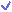 TEACHING WILL COMMENCE ON 27th APRIL 2016Email: Hannah.clark@meht.nhs.uk and Amy.bruce@meht.nhs.uk         = agreed         W    = waiting response     X  = not contacted     Version: 04/03/2016 TEACHING WILL COMMENCE ON 27th APRIL 2016Email: Hannah.clark@meht.nhs.uk and Amy.bruce@meht.nhs.uk         = agreed         W    = waiting response     X  = not contacted     Version: 04/03/2016 TEACHING WILL COMMENCE ON 27th APRIL 2016Email: Hannah.clark@meht.nhs.uk and Amy.bruce@meht.nhs.uk         = agreed         W    = waiting response     X  = not contacted     Version: 04/03/2016 TEACHING WILL COMMENCE ON 27th APRIL 2016Email: Hannah.clark@meht.nhs.uk and Amy.bruce@meht.nhs.uk         = agreed         W    = waiting response     X  = not contacted     Version: 04/03/2016 TEACHING WILL COMMENCE ON 27th APRIL 2016Email: Hannah.clark@meht.nhs.uk and Amy.bruce@meht.nhs.uk         = agreed         W    = waiting response     X  = not contacted     Version: 04/03/2016 